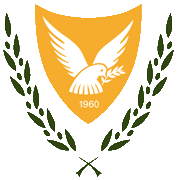 ΚΥΠΡΙΑΚΗ ΔΗΜΟΚΡΑΤΙΑ ΥΠΟΥΡΓΕΙΟ ΠΑΙΔΕΙΑΣ, ΠΟΛΙΤΙΣΜΟΥ, ΑΘΛΗΤΙΣΜΟΥ  ΚΑΙ  ΝΕΟΛΑΙΑΣ Αγαπητέ/αγαπητή   Διευθυντή/Διευθύντρια, Εν όψει της Εβδομάδας των Παθών και της Ανάστασης θέλω να ευχηθώ τόσο σε εσάς όσο και στους εκπαιδευτικούς που υπηρετούν στο σχολείο σας καλή υγεία και χρόνια πολλά. Εκφράζω επίσης για μια φορά ακόμα ικανοποίηση διότι με τις προσπάθειες και τη συμβολή όλων, το δημόσιο σχολείο έχει αρθεί στο ύψος των περιστάσεων και μέσα σε σύντομο χρονικό διάστημα έχουμε εγκαταστήσει και ενεργοποιήσει σύστημα εξ αποστάσεως εκπαίδευσης και παιδαγωγικής στήριξης. Παρακολουθούμε αυτό το σύστημα να αναπτύσσεται και να βελτιώνεται καθημερινά. Η προσπάθεια θα πρέπει να συνεχισθεί για να συμπληρωθούν κενά ή ελλείψεις, αλλά και για να αξιοποιηθούν ακόμα περισσότερο οι τεχνολογικές δυνατότητες προς όφελος του εκπαιδευτικού έργου. Για όσο χρονικό διάστημα θα επικρατούν ακόμα οι έκτακτες συνθήκες και τα σχολεία θα λειτουργούν χωρίς διδασκαλία σε τάξεις, πρέπει να συνεχίσουμε τις προσπάθειες και να προχωράμε σε όλες τις απαραίτητες προσαρμογές. Θεωρώ επίσης σημαντικό το ότι η ευρύτερη κοινωνία αποδίδει εύφημο μνεία στη δημόσια εκπαίδευση γι’ αυτή την προσπάθεια και τη στήριξη που δίνεται στα παιδιά και γενικότερα στις οικογένειες που παραμένουν στο σπίτι. Μπροστά σε αυτή την πραγματικότητα και μέσα στις ιδιαίτερες συνθήκες που εξακολουθεί να αντιμετωπίζει η κοινωνία, θα ήταν σημαντικό να συνεχίσουμε την εξ αποστάσεως επικοινωνία του σχολείου με τον μαθητικό πληθυσμό και να παρέχουμε κάποια παιδαγωγική στήριξη στους μαθητές και τις μαθήτριές μας και στη διάρκεια των επόμενων δυο εβδομάδων. Πρόκειται βέβαια για περίοδο αργιών στη διάρκεια της οποίας κανονικά δεν λειτουργούν τα σχολεία. Πρέπει όμως να ληφθεί υπόψη ότι φέτος χάνεται ήδη σημαντικό μέρος του διδακτικού χρόνου στα σχολεία. Επιπρόσθετα, όλος ο κόσμος βρίσκεται αυτή την περίοδο σε κατ’ οίκον περιορισμό και θα περάσει και την περίοδο του Πάσχα χωρίς τους συνηθισμένους εορτασμούς, χωρίς να έχουν ιδιαίτερο νόημα και οι αργίες. Επομένως, αποκτά ακόμα μεγαλύτερη σημασία η συνέχιση της παιδαγωγικής στήριξης των παιδιών στο σπίτι, ενώ σίγουρα ξεχωριστή σημασία έχει η εξ αποστάσεως αίσθηση της ομαδικότητας και της σχολικής τάξης και από ψυχολογικής και ανθρώπινης σκοπιάς.  Απευθύνω, λοιπόν, έκκληση στα σχολεία, τις διευθυντικές ομάδες και τους εκπαιδευτικούς να διατηρήσουμε και κατά τη διάρκεια των επόμενων δυο εβδομάδων την επικοινωνία και την εξ αποστάσεως παιδαγωγική στήριξη που παρέχει το σχολείο στους μαθητές και στις μαθήτριες.  Χωρίς κατ’ ανάγκη να συνεχιστεί πλήρως το πρόγραμμα εξ αποστάσεως διδασκαλίας που εφαρμόζετε, είμαι βέβαιος ότι με συνεννοήσεις που θα κάνουν μεταξύ τους οι ίδιοι οι εκπαιδευτικοί, σε συνεννόηση και με τις διευθυντικές ομάδες, θα βρουν τρόπους με τους οποίους θα συνεχίσουν να δίνουν παιδαγωγική στήριξη και να έχουν χρήσιμη επικοινωνία με τις τάξεις των παιδιών. Εξάλλου δίνεται η ευκαιρία, εκτός από την προφανή θεματολογία των θείων παθών και της Ανάστασης με όλες τις προεκτάσεις τους και για την ενασχόληση με παρεμφερή προς τα διδασκόμενα αντικείμενα θεματολογία. Όπως επίσης και τη επίκαιρη θεματολογία σχετικά με την πανδημία και τις προκλήσεις που δημιουργεί σε όλο τον κόσμο, αλλά και την ανάπτυξη θεμάτων και προβληματισμών γενικότερου ενδιαφέροντος. Μπορεί να αξιοποιηθεί χρόνος και περιθώρια που δημιουργούνται υπό τις περιστάσεις, ενώ σπανίζουν στη διάρκεια της λειτουργίας του σχολείου, υπό κανονικές συνθήκες. Εξάλλου φτάνουν και σε εμάς μηνύματα ότι αρκετοί εκπαιδευτικοί έχουν ήδη προνοήσει σχετικά και είναι προετοιμασμένοι γι’ αυτόν τον σκοπό. Ελπίζω λοιπόν ότι και κατά τη διάρκεια των δυο επόμενων εβδομάδων και των σχολικών αργιών το δημόσιο σχολείο θα ενισχύσει την αίσθηση ότι βρίσκεται στις δύσκολες αυτές ώρες δίπλα στα παιδιά, στις οικογένειες και στην κοινότητα. Εύχομαι σε όλους σας υγεία, υπομονή και κουράγιο και, παρά τους αναγκαίους περιορισμούς που μπαίνουν φέτος, καλή Ανάσταση και χαρούμενο Πάσχα.  Πρόδρομος ΠροδρόμουΥπουργός Παιδείας, Πολιτισμού, Αθλητισμού και Νεολαίας10 Απριλίου 2020